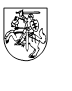 Jonavos rajono savivaldybės vietos veiklos grupeiŽeimių g. 15-32455158 Jonavajonava@bendruomenes.lt	_________________ Nr. _________________	 2022-    BRK-NACIONALINĖ MOKĖJIMO AGENTŪRa
PRIE ŽEMĖS ŪKIO MINISTERIJOSDĖL PARAMOS SKYRIMO Gerb. paramos gavėja,Nacionalinė mokėjimo agentūra prie Žemės ūkio ministerijos (toliau – NMA), pagal patvirtintas procedūras išnagrinėjusi 2021 m. lapkričio 16 d. Jūsų pateiktą paraišką gauti paramą pagal Lietuvos kaimo plėtros 2014–2020 metų programos priemonės „LEADER“ veiklos sritį „VVG bendradarbiavimo projektų rengimas ir įgyvendinimas“ vadovaudamasi Lietuvos Respublikos žemės ūkio ministerijos kanclerio 2022 m. kovo 16 d. potvarkiu Nr. 4D-39 (1.8 E) „Dėl tarptautinio bendradarbiavimo projektų, kuriems skiriama parama pagal Lietuvos kaimo plėtros 2014–2020 metų programos priemonės LEADER veiklos sritį „VVG bendradarbiavimo projektų rengimas ir įgyvendinimas“, sąrašo patvirtinimo“ informuoja, kad Jūsų projektui „„Abiejų Tautų Respublikos istorinė atmintis - Bendradarbiavimas tarp Lietuvos ir Lenkijos VVG, kuriant naujas turizmo paslaugas ir inovacijas“ Nr. 44TT-KK-21-3-08675-PR001 įgyvendinti skiriama 98 200,00 Eur (devyniasdešimt aštuonių tūkstančių dviejų šimtų  eurų) dydžio parama, iš jos Europos žemės ūkio fondo kaimo plėtrai lėšos sudaro iki 83 470,00 Eur (aštuoniasdešimt trijų tūkstančių keturių šimtų septyniasdešimt eurų 45 ct.), t. y. 85 proc. paramos sumos, ir Lietuvos valstybės biudžeto lėšos sudaro iki 14 730,00 Eur (keturiolikos tūkstančių septynių šimtų trisdešimt   eurų ), t. y. 15 proc. paramos sumos ir taikomas 100 proc. paramos intensyvumas.        Vadovaudamiesi Administravimo taisyklių 108.1 papunkčiu, prašytume per 10 darbo dienų nuo šio pranešimo gavimo dienos NMA Kaimo plėtros ir paramos regionams departamento LEADER priemonių skyriui asmeniškai, per įgaliotą asmenį, paštu, per kurjerį, faksu ar el. paštu pateikti papildomus duomenis ir (arba) dokumentus, reikalingus paramos sutarčiai parengti: Mokėjimo prašymų pateikimo grafiką, nurodant atskirų investicijų bei atitinkamų paramos sumų pasiskirstymą tarp paramos dalių;Banko sąskaitos, į kurią bus pervedama parama, rekvizitus.Projekto partnerių institucijos, atsakingos už bendradarbiavimo projektų atranką, pritarimą bendradarbiavimo projekto įgyvendinimui.Patikslintą jungtinės veiklos sutarties planuojamo biudžeto paskirstymo priedą.Norėtume informuoti, kad, vadovaujantis Administravimo taisyklių 109.2 papunkčiu, per NMA nustatytą terminą nepasirašius paramos sutarties, parama neskiriama. Šį Žemės ūkio ministerijos sprendimą Jūs galite apskųsti Lietuvos Respublikos ikiteisminio administracinių ginčų nagrinėjimo tvarkos įstatymo nustatyta tvarka per vieną mėnesį nuo šio sprendimo gavimo dienos Lietuvos administracinių ginčų komisijai, esančiai adresu: Vilniaus g. 27, 01402 Vilnius, ar Lietuvos Respublikos administracinių bylų teisenos įstatymo nustatyta tvarka per vieną mėnesį nuo šio sprendimo gavimo dienos Vilniaus apygardos administraciniam teismui, esančiam adresu: Žygimantų g. 2, 01102 Vilnius.Norėtume pažymėti, kad visuomenės informavimo tikslu bei siekiant apsaugoti Europos Bendrijos ir Lietuvos Respublikos finansinius interesus, Jūsų paraiškoje pateikta informacija (pareiškėjo pavadinimas, savivaldybė, kuriai paramos gavėjas priklauso arba kurioje yra registruotas, Projekto pavadinimas, skirtos paramos iš Europos žemės ūkio fondo kaimo plėtrai, įskaitant nacionalinį įnašą, suma) bus paskelbta viešai NMA interneto tinklalapyje www.nma.lt. Esant būtinybei šie duomenys taip pat gali būti perduoti audito ir tyrimų institucijoms.Dėl išsamesnės informacijos galite kreiptis į Jūsų projektą administruojantį darbuotoją Audronę Šamburskienę raštu, telefonu (8 5) 252 6766 arba elektroniniu paštu (audrone.samburskiene@nma.lt). Klausdami raštu ar elektroniniu paštu, Jūs turėtumėte nurodyti paraiškos numerį, asociacijos pavadinimą ir kodą, adresą, telefono numerį. Taip pat išsamesnė informacija Jums bus suteikta tiesiogiai atvykus į Nacionalinę mokėjimo agentūrą prie Žemės ūkio ministerijos adresu: Blindžių g. 17, Vilnius.Informacija šiame pranešime gali būti konfidenciali ir skirta tik asmeniui, kuriam yra adresuota. Jeigu Jūs šį pranešimą gavote per klaidą, prašome nedelsiant jį sunaikinti ir apie tai informuoti siuntėją. Jūs negalite atskleisti šiame pranešime esančios informacijos.Naudokitės Jūsų patogumui sukurtomis elektroninėmis paslaugomis: NMA informaciniu portalu, Žemės ūkio ministerijos informacine sistema (ŽŪMIS), Projektų vykdytojų pirkimų sistema. Prisijungimo nuorodas ir išsamesnę informaciją rasite www.nma.lt.PagarbiaiKaimo plėtros ir paramos regionams departamento LEADER priemonių skyriaus patarėjas,atliekantis skyriaus vedėjo funkcijas                                                           Andrius Mitrofanovas  Audronė Šamburskienė, tel. (8 5) 252 6766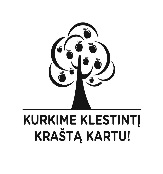 